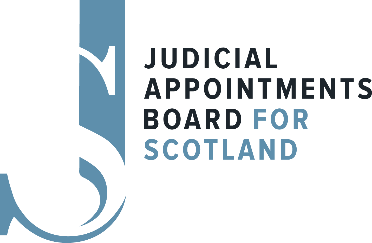 REGISTER OF INTERESTSBoard memberRemunerationRelated UndertakingsContractsHouses, Land and BuildingsShares and SecuritiesNon-financial InterestsGifts and HospitalityMrs Nicola GordonChairing Member JABS, advisor at Advanced Petroleum ConsultantsMember of the Board at Scottish Environment Protection AgencyMember of the Board at OKEA ASAConsultant to Falklands Islands GovernmentNoneNoneNoneNoneTrustee and Board Member Arts & Business Scotland and Trustee and Vice Chair Edinburgh Printmakers; Chair of Strategy Advisory Board at Heriot-Watt University’s Institute of Petroleum EngineeringExecutive Vice Chair of Scottish Oil Club Invited Anna Poole QC to join an event at Edinburgh Printmakers where I am on the board. She was unable to attend but she offered and I accepted two tickets to attend an anniversary concert on 6th July at the Queen’s Hall where she is on the board.Mrs Deirdre FultonAviation Consultant and Director/Partner in two privately owned companiesNoneNoneNoneNoneNoneNoneMrs Alison MitchellNon-Executive Board Member -  NHS Lothian. ACAS Arbitrator. Management ConsultantNoneNoneNoneNoneTrustee of Edinburgh and Lothians Health Foundation.Chartered Fellow of the Chartered Institute of Personnel and DevelopmentProfessor Stephen Tierney Professor, University of EdinburghConstitutional Adviser, House of Lords Select Committee on the ConstitutionExternal examiner, London School of EconomicsEditor, UK Constitutional Law blog (unpaid)NoneNoneNoneMember, Executive Committee, UK Constitutional Law AssociationNoneMs Neelam BakshiLay Member - Employment Tribunals, Forces Reserve TribunalsMember with Experience of Disability – 1st Tier Social Entitlement ChamberFreelance Consultant & Coach - 
NB Associates including work asPublic Appointments Adviser - Commissioner for Ethical Standards in Public LifeNoneNoneNoneNoneMember, Chartered Institute of Personnel & Development (Affiliate)National Autism SocietyFellow Royal Society of ArtsMOJ Working Group on Review of non legal members' remuneration ratesNoneMrs Elizabeth BurnleyLay Chair - Conduct & Competence Committee of Nursing & Midwifery CouncilNoneNoneNoneNonePresident - Trefoil GuildVice-President - GirlguidingTrainer - Girlguiding ScotlandAdviser - Girlguiding Inverness-shireNoneLady WiseSenator of the College of JusticeNoneNoneNoneNoneBoard Director - Children in ScotlandGovernor - Fettes CollegeNoneLord MinginishChair of the Scottish Land Court and President of the Lands Tribunal for ScotlandNoneNoneNoneNoneTrustee -  St Andrew’s Children SocietyMember of Kirk Session of Greyfriars Church of Scotland, EdinburghNoneSheriff Principal Marysia LewisSheriff Principal of Tayside, Central and FifeNoneNoneNoneShare ISAsTrustee – The Trust for St John’s Kirk PerthNoneSheriff Michael O’Grady QCSheriff of Lothian and Borders at EdinburghTemporary Judge of High Court of JusticiaryNoneNoneNoneShare ISAsNone NoneMs Morag Ross, QCAdvocate(self-employed)NoneNoneNoneNoneMember of the Faculty of AdvocatesMember (Elder and Trustee), Kirk Session, Portobello and Joppa Parish Church, EdinburghConvener, Judicial Commission of the General Assembly of the Church of ScotlandChair, Scottish Churches CommitteeNoneMs Eilidh WisemanLegal Adviser, KM International AB, Visiting Lecturer, University of LundNoneNoneNoneNoneTrustee National Museums Scotland, Chair, Personnel & Remuneration Committee, National Museums Scotland, Law Society of Scotland Representative on UK Delegation to CCBE, Member Nomination Committee, Law Society of Scotland, Legal Assessor, Church of Scotland, Member Disciplinary Panel, Chartered Bankers’ InstituteNoneMr John Cummings (Lay Assistant) Lay Representative - NHS Education (Scotland)NoneNoneNoneNoneNoneNone